Załącznik nr 1 do Zarządzenia nr 168/2017 
Prezesa ARiMR z dnia 6 grudnia 2017 r. zmieniony: Zarządzeniem nr 48/2018 Prezesa ARiMR z dnia 29 maja 2018 r., Zarządzeniem nr 30/2019 Prezesa ARiMR z dnia 13 marca 2019 r., Zarządzeniem nr 52/2021 Prezesa ARiMR z dnia 2 czerwca 2021 r. oraz zarządzeniem nr 3/2022 Prezesa ARiMR z dnia 19 stycznia 2022 r., zarządzeniem nr 89/2023 Prezesa ARiMR z dnia 14 lipca 2023 r., zarządzeniem nr 94 /2023 Prezesa ARiMR z dnia 27 lipca 2023 r. oraz zarządzeniem nr 48/2024 Prezesa ARiMR z dnia 17 maja 2024 r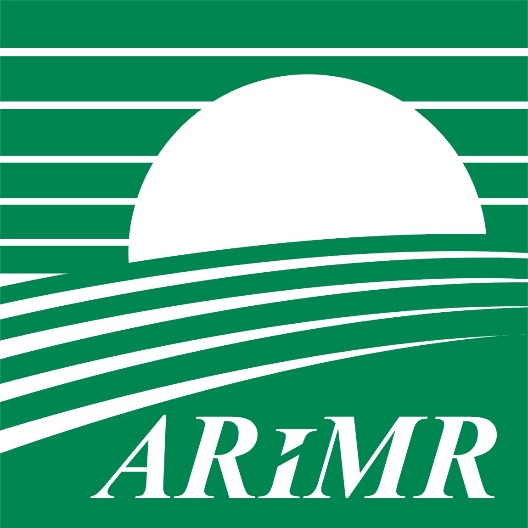 Zasady udzielania nieoprocentowanych pożyczek dla producentów 
świń na sfinansowanie nieuregulowanych zobowiązań cywilnoprawnych(symbol NP2)ze zmianami wprowadzonymi:zarządzeniem nr 48 Prezesa ARiMR z dnia 29 maja 2018 r.zarządzeniem nr 30 Prezesa ARiMR z dnia 13 marca 2019 r.zarządzeniem nr 52 Prezesa ARiMR z dnia 2 czerwca 2021 r.zarządzeniem nr 3 Prezesa ARiMR z dnia 19 stycznia 2022 r.zarządzeniem nr 89 Prezesa ARiMR z dnia 14 lipca 2023 r.zarządzeniem nr 94 Prezesa ARiMR z dnia 27 lipca 2023 r.zarządzeniem nr 48 Prezesa ARiMR z dnia 17 maja 2024 r.Spis treściZasady udzielania nieoprocentowanych pożyczek dla producentów 
świń na sfinansowanie nieuregulowanych zobowiązań cywilnoprawnych (symbol NP2)Rozdział I. Pożyczkobiorcy i przedmiot pożyczki1.	Agencja Restrukturyzacji i Modernizacji Rolnictwa, zwana dalej Agencją, udziela pomocy finansowej, producentowi rolnemu, w rozumieniu przepisów o krajowym systemie ewidencji producentów, ewidencji gospodarstw rolnych oraz ewidencji wniosków o przyznanie płatności, który utrzymywał świnie w siedzibie stada, której nadano numer na podstawie ustawy z dnia 4 listopada 2022 r. o systemie identyfikacji i rejestracji zwierząt (Dz. U. z 2023 r. poz. 1815), położonej na terytorium Rzeczypospolitej Polskiej, na obszarze: wymienionym w części II lub III załącznika do decyzji wykonawczej Komisji 2014/709/UE z dnia 9 października 2014 r. w sprawie środków kontroli w zakresie zdrowia zwierząt w odniesieniu do afrykańskiego pomoru świń w niektórych państwach członkowskich i uchylającej decyzję wykonawczą 2014/178/UE lub w części II lub III załącznika I do rozporządzenia wykonawczego Komisji (UE) 2021/605 z dnia 7 kwietnia 2021 r. ustanawiającego szczególne środki zwalczania afrykańskiego pomoru świń (Dz. Urz. UE L 129 z 15.04.2021, str. 1, z późn. zm.) lub w części II lub III załącznika I do rozporządzenia wykonawczego Komisji (UE) 2023/594 z dnia 16 marca 2023 r. ustanawiającego środki szczególne w zakresie zwalczania chorób w odniesieniu do afrykańskiego pomoru świń oraz uchylającego rozporządzenie wykonawcze (UE) 2021/605 (Dz. Urz. UE L 79 z 17.03.2023, str. 65, z późn. zm.) lubzapowietrzonym lub zagrożonym w związku z wystąpieniem afrykańskiego pomoru świń, ustanowionym zgodnie z przepisami o ochronie zdrowia zwierząt oraz zwalczaniu chorób zakaźnych zwierząt– zwanemu dalej „producentem świń”, na sfinansowanie nieuregulowanych zobowiązań cywilnoprawnych, które zostały podjęte w związku z prowadzeniem przez tego producenta świń działalności rolniczej na tych obszarach, zwanych dalej „zobowiązaniami cywilnoprawnymi”.2.	Pomoc, o której mowa w ust. 1, udzielana jest na podstawie § 13n rozporządzenia Rady Ministrów z dnia 27 stycznia 2015 r. w sprawie szczegółowego zakresu i sposobów realizacji niektórych zadań Agencji Restrukturyzacji i Modernizacji Rolnictwa (Dz. U. poz. 187, z późn. zm.), zwanego dalej rozporządzeniem Rady Ministrów z dnia 27 stycznia 2015 r. Pomoc ta polega na udzielaniu nieoprocentowanej pożyczki na sfinansowanie zobowiązań cywilnoprawnych.3.	Zobowiązanie polega na tym, że wierzyciel może żądać od dłużnika spełnienia świadczenia, a dłużnik powinien świadczenie spełnić. Przez zobowiązania cywilnoprawne rozumie się zobowiązania wynikające ze stosunków cywilnoprawnych. Do zobowiązań cywilnoprawnych należą m. in.:zobowiązania z tytułu umów sprzedaży, w tym z tytułu nieopłaconych faktur np. za maszyny i urządzenia, materiał siewny i szkółkarski, inwentarz żywy, nawozy, pasze, środki ochrony roślin, opał, paliwo itp.,zobowiązania z tytułu umów kredytu lub pożyczek, w tym kredytów konsolidacyjnych oraz kredytów z dopłatami ARiMR do oprocentowania,opłaty z tytułu sprzedaży (poboru) wody, energii lub odbioru ścieków, opłaty na rzecz spółek wodnych,opłaty z tytułu umów ubezpieczeniowych (niezależnie od rodzaju ubezpieczeń),zobowiązania z tytułu umów sprzedaży lub dzierżawy nieruchomości, w tym wobec Krajowego Ośrodka Wsparcia Rolnictwa lub jednostek samorządu terytorialnego.Przedstawiona powyżej lista zobowiązań cywilnoprawnych zawiera jedynie przykłady takich zobowiązań i stanowi otwarty katalog.4.	Pożyczka udzielana jest na spłatę zobowiązań, o których mowa w ust. 1, które powstały przed datą złożenia wniosku o pożyczkę, są niesporne, nie są objęte postępowaniem egzekucyjnym lub sądowym oraz nie uległy przedawnieniu. 5.	Pożyczka nie może zostać udzielona na sfinansowanie zobowiązań cywilnoprawnych na rzecz budżetu środków europejskich oraz na sfinansowanie odsetek. 6.	Pożyczka może zostać udzielona na spłatę zobowiązań, o których mowa w ust. 1, zaciągniętych przez współmałżonka, o ile pomiędzy współmałżonkami istnieje wspólność majątkowa i małżonkowie wspólnie prowadzą gospodarstwo rolne.7.	Prowadzenie przez producenta świń również innej działalności rolniczej nie stanowi przeszkody w ubieganiu się o nieoprocentowaną pożyczkę. Do nieuregulowanych zobowiązań cywilnoprawnych zalicza się w takim przypadku również te zobowiązania, które zostały podjęte w związku z prowadzeniem przez tego producenta świń innej działalności rolniczej na obszarach, o których mowa w ust. 1.8.	Pożyczka może zostać przeznaczona na spłatę zobowiązań cywilnoprawnych, których termin płatności minął lub przypada w przyszłości. 9.	Pożyczka nie zostanie udzielona producentowi świń:1)	wobec którego wszczęto postępowanie egzekucyjne lub upadłościowe, w tym zbiorowe postępowanie upadłościowe,2)	który spełnia kryteria objęcia zbiorowym postępowaniem upadłościowym na wniosek wierzycieli,3)	jeżeli ogłoszono jego likwidację / likwidację jego przedsiębiorstwa,4)	który posiada niespłacone w terminie zobowiązania z tytułu udzielonych przez ARiMR pożyczek, o których mowa w § 13i i § 13n rozporządzenia Rady Ministrów z dnia 27 stycznia 2015 r.10.	Pożyczka udzielana jest w ramach środków przewidzianych w planie finansowym Agencji. Rozdział II. Warunki udzielania pożyczkiKwota pożyczek nie może przekroczyć kwoty zobowiązań cywilnoprawnych producenta świń i wynosić więcej niż:50.000 zł na siedzibę stada, w której w 2022 r. było utrzymywanych średniorocznie do 50 sztuk świń;100.000 zł na siedzibę stada, w której w 2022 r. było utrzymywanych średniorocznie powyżej 50 do 100 sztuk świń;300.000 zł na siedzibę stada, w której w 2022 r. było utrzymywanych średniorocznie powyżej 100 do 500 sztuk świń;500.000 zł na siedzibę stada, w której w 2022 r. było utrzymywanych średniorocznie powyżej 500 do 1000 sztuk świń;1.000.000 zł na siedzibę stada, w której w 2022 r. było utrzymywanych średniorocznie powyżej 1000 sztuk świń.Liczba świń utrzymywanych średniorocznie w 2022 r. to średnia roczna liczba świń ustalona analogicznie jak wynika to z art. 57g ust. 3 ustawy z dnia 11 marca 2004 r. o ochronie zdrowia zwierząt oraz zwalczaniu chorób zakaźnych zwierząt (Dz. U. z 2023 r. poz. 1075), tj. jako iloraz sumy liczby świń utrzymywanych w siedzibie stada w ostatnim dniu każdego miesiąca 2022 r. 
i liczby 12, przy czym: Uwzględnia się dane zgłoszone do rejestru prowadzonego przez Agencję na podstawie ustawy z dnia 4 listopada 2022 r. o systemie identyfikacji i rejestracji zwierząt (Dz. U. z 2022 r. poz. 1815), zwanego dalej Bazą Danych IRZ.Jeżeli dane dotyczące liczby świń podane we wniosku o pożyczkę są inne niż dane w Bazie Danych IRZ, to producent świń zobowiązany jest zgłosić zmiany do Bazy Danych IRZ zgodnie z ww. ustawą. Średnią roczną liczbę zwierząt ustala się zaokrąglając wyniki cząstkowe dla danej siedziby stada do dwóch miejsc po przecinku. Średnią roczną liczbę zwierząt określa się bazując na danych zawartych w Bazie Danych IRZ. Jeżeli średnia roczna liczba zwierząt dla zarejestrowanej siedziby stada wynikająca z danych zamieszczonych w Bazie Danych IRZ wynosi poniżej 1, to za średnią roczną liczbę zwierząt uznaje się liczbę 1. Jeżeli producent świń utrzymywał świnie w więcej niż jednej siedzibie stada, to kwota pożyczki nie może przekroczyć łącznej kwoty zobowiązań cywilnoprawnych producenta świń i wynosić więcej niż suma odpowiednich kwot wskazanych w ust. 1.skreślony.Pożyczkobiorca, który otrzymał pożyczkę w kwocie niższej niż określona w ust. 1 lub 3 może ubiegać się o kolejną pożyczkę na spłatę zobowiązań cywilnoprawnych na warunkach określonych w niniejszych Zasadach.Łączna suma udzielonych pożyczek nie może przekraczać kwoty określonej w ust. 1 lub 3.Pożyczka może zostać udzielona maksymalnie na 10 lat. Pożyczkobiorca ustanawia na rzecz Agencji prawne zabezpieczenie spłaty pożyczki w formie weksla własnego in blanco, wg wzoru określonego w załączniku nr 2, wraz z deklaracją wekslową. Weksel zostanie zwrócony pożyczkobiorcy wyłącznie na jego żądanie zgłoszone Agencji w terminie jednego miesiąca od dnia całkowitej spłaty wszelkich zobowiązań z tytułu umowy pożyczki, a w przypadku nie wystąpienia z żądaniem wydania weksla w powyższym terminie, weksel zostanie przez Agencję komisyjnie zniszczony.Pożyczka jest nieoprocentowana, a Agencja nie pobiera prowizji za jej udzielenie. Pomocą państwa są nieopłacane przez pożyczkobiorców (producentów świń) odsetki od udzielonej pożyczki.Pomoc w postaci nieoprocentowanej pożyczki ma charakter pomocy de minimis w rolnictwie i jest udzielana zgodnie z przepisami rozporządzenia Komisji (UE) nr 1408/2013 z dnia 18 grudnia 
2013 r. w sprawie stosowania art. 107 i 108 Traktatu o funkcjonowaniu Unii Europejskiej do pomocy de minimis w sektorze rolnym (Dz. Urz. UE L 352 z dnia 24.12.2013, str. 9) oraz przepisami o postępowaniu w sprawach dotyczących pomocy publicznej.Agencja ustala na dzień zawarcia umowy pożyczki wysokość pomocy, wg wzoru określonego w załączniku nr 3, która nie może przekroczyć równowartości 20 tys. EUR w okresie trzech lat, tj. w bieżącym roku podatkowym i w ciągu poprzedzających go 2 lat podatkowych, z uwzględnieniem kwot pomocy de minimis w rolnictwie ze wszystkich tytułów, z zastrzeżeniem ust. 13. Wysokość pomocy z tytułu udzielonej pożyczki zawarta jest w umowie pożyczki. Łączna wysokość:pomocy de minimis w rolnictwie i pomocy de minimis w rybołówstwie udzielona jednemu przedsiębiorstwu w okresie trzech lat, tj. w bieżącym roku podatkowym i w ciągu poprzedzających go 2 lat podatkowych, nie może przekroczyć równowartości 30.000 EUR,pomocy de minimis, pomocy de minimis w rolnictwie i pomocy de minimis w rybołówstwie udzielona jednemu przedsiębiorstwu w okresie trzech lat nie może przekroczyć równowartości 300 000 EUR.Lata podatkowe, o których mowa w ust. 12 i 13 pkt 1, ustala się przez odniesienie do lat podatkowych stosowanych przez dany podmiot gospodarczy w Polsce. Przyjętym przez wnioskodawcę rokiem podatkowym może być rok kalendarzowy lub inny okres, trwający 12 kolejnych pełnych miesięcy kalendarzowych.14a. Okres trzech lat, o którym mowa w ust. 13 pkt 2, należy oceniać w sposób ciągły, tj. dla każdego przypadku przyznania nowej pomocy należy uwzględnić całkowitą kwotę pomocy de minimis, pomocy de minimis w rolnictwie lub pomocy de minimis w rybołówstwie przyznaną w ciągu minionych trzech lat.Zgodnie z art. 11 ust. 3 ustawy z dnia 30 kwietnia 2004 r. o postępowaniu w sprawach dotyczących pomocy publicznej (Dz. U. z 2023 r. poz. 702) równowartość pomocy w EUR ustala się według kursu średniego walut obcych, ogłaszanego przez NBP, obowiązującego w dniu udzielenia pomocy.Wnioskodawca ma prawo złożyć zmianę do wniosku o pożyczkę, w szczególności gdy wysokość pomocy spowoduje przekroczenie limitów określonych w ust. 12 i 13. Natomiast Agencja ma prawo udzielić pożyczki w kwocie niższej niż wnioskowana w przypadku wskazania we wniosku o pożyczkę kwoty zobowiązań niekwalifikujących się do objęcia pomocą. Agencja ma prawo do przeprowadzenia czynności kontrolnych w związku z udzieleniem, rozliczeniem i realizacją umowy pożyczki.Umowa pożyczki jest zawierana w formie pisemnej, pod rygorem nieważności.Rozdział III. Warunki wypłaty oraz sposób rozliczenia pożyczki1.	Pożyczka jest wypłacana na wskazany we wniosku o udzielenie pożyczki rachunek bankowy wnioskodawcy albo rachunek współmałżonka wnioskodawcy, na podstawie złożonego przez niego upoważnienia przy podpisywaniu umowy pożyczki. 2.	Pożyczkobiorca zobowiązany jest do udokumentowania spłaty zobowiązań cywilnoprawnych w wysokości środków wypłaconych w ramach udzielonej pożyczki w terminie jednego miesiąca od dnia wypłacenia pożyczki.3. Do udokumentowania spłaty, o której mowa w ust. 2, zobowiązany jest pożyczkobiorca poprzez przedstawienie w biurze powiatowym Agencji dokumentów, tj. dowodów wpłat, potwierdzających spłatę nieuregulowanych należności. 4. Przez dowody wpłaty, o których mowa w ust. 3, rozumie się bankowy dowód wpłaty (przelew), dowód wpłaty KP i przekaz pocztowy oraz wygenerowany z systemu bankowości elektronicznej dokument potwierdzający wykonanie / zaksięgowanie transakcji, sporządzony na podstawie art. 7 ustawy z dnia 29 sierpnia 1997 r. Prawo bankowe (Dz. U. z 2023 r. poz. 2488), który nie wymaga pieczątki ani podpisu, o ile wynika z niego, że transakcja została zrealizowana, a nie tylko zlecona do realizacji.Rozdział IV.  Spłata pożyczki1.	Spłata pożyczki następuje: 1)	przelewem na rachunek bankowy Agencji wskazany w umowie pożyczki, 2)	w ratach miesięcznych albo kwartalnych w terminach i kwotach określonych w harmonogramie stanowiącym załącznik do umowy pożyczki, z zastrzeżeniem sytuacji, w której rata pożyczki lub jej część podlega zwrotowi, o którym mowa w rozdziale V.2.	Spłata pożyczki w ratach miesięcznych i kwartalnych rozpoczyna się w terminie trzech miesięcy od dnia podpisania umowy pożyczki, z zastrzeżeniem ust. 3. Agencja ma prawo do dostosowania daty zakończenia umowy do daty ostatniej spłaty wynikającej z harmonogramu spłat. 3.	Za dzień spłaty każdej raty pożyczki przyjmuje się dzień uznania rachunku Agencji określoną kwotą.4.	Jeżeli termin spłaty pożyczki określony w harmonogramie, o którym mowa w ust. 1, przypada na sobotę lub dzień ustawowo wolny od pracy, spłatę następnego dnia roboczego po dniu lub dniach wolnych od pracy uważa się za spłatę w terminie.5.	Za każdy dzień opóźnienia w spłacie pożyczki będą naliczane odsetki w wysokości odsetek ustawowych za opóźnienie. 6.	W okresie objętym umową pożyczki Agencja, na wniosek pożyczkobiorcy, złożony do kierownika biura powiatowego, może stosować prolongatę spłaty rat pożyczki lub inną zmianę w harmonogramie stanowiącym załącznik do umowy pożyczki, jeżeli spełnione są następujące warunki:1)	wystąpiły niezależne od pożyczkobiorcy okoliczności np. szkody powstałe w wyniku niekorzystnych zjawisk atmosferycznych, choroba pożyczkobiorcy,2)	wysokość pomocy nie ulegnie zwiększeniu, co może oznaczać konieczność skrócenia okresu spłaty pożyczki.Rozdział V.  Warunki wypowiedzenia umowy pożyczkiW przypadku stwierdzenia, że pożyczka została w części przyznana nienależnie lub w nadmiernej wysokości lub została wykorzystana niezgodnie z przeznaczeniem, Pożyczkobiorca zobowiązany jest do zwrotu nienależnej części pożyczki lub nadmiernej jej wysokości lub wykorzystanej niezgodnie z przeznaczeniem wraz z odsetkami w wysokości odsetek ustawowych za opóźnienie za okres od dnia wypłaty pożyczki do dnia jej zwrotu.W przypadku stwierdzenia, że pożyczka została w całości przyznana nienależnie lub wykorzystana przez Pożyczkobiorcę na cele inne niż określone w umowie pożyczki, Agencja zastrzega sobie prawo do wypowiedzenia umowy pożyczki ze skutkiem natychmiastowym. W takim przypadku pożyczka podlega natychmiastowemu zwrotowi w całości wraz z odsetkami w wysokości odsetek ustawowych za opóźnienie za okres od dnia wypłaty pożyczki do dnia jej zwrotu.W przypadku nieudokumentowania przez Pożyczkobiorcę w siedzibie Biura Powiatowego w terminie jednego miesiąca od dnia wypłacenia pożyczki spłaty nieuregulowanych zobowiązań cywilnoprawnych w wysokości części środków wypłaconych w ramach pożyczki, Agencja, po uprzednim bezskutecznym wezwaniu do udokumentowania tejże spłaty w ciągu 14 dni od dnia doręczenia, jest uprawniona do zażądania zwrotu pożyczki w kwocie nieudokumentowanej, w terminie 14 dni od dnia doręczenia, wraz z odsetkami w wysokości odsetek ustawowych za opóźnienie za okres od dnia wypłaty pożyczki do dnia jej zwrotu. W przypadku nieudokumentowania przez Pożyczkobiorcę w siedzibie Biura Powiatowego w terminie jednego miesiąca od dnia wypłacenia pożyczki spłaty nieuregulowanych zobowiązań cywilnoprawnych w wysokości środków wypłaconych w ramach pożyczki, Agencja jest uprawniona do wypowiedzenia umowy pożyczki ze skutkiem natychmiastowym, po uprzednim bezskutecznym wezwaniu do udokumentowania tejże spłaty w ciągu 14 dni od dnia doręczenia, a następnie wezwaniu do spłaty pożyczki w ciągu 14 dni od dnia doręczenia wraz z odsetkami w wysokości odsetek ustawowych za opóźnienie za okres od dnia wypłaty pożyczki do dnia jej zwrotu. W przypadku braku udokumentowania lub spłaty pożyczka podlega natychmiastowemu zwrotowi w całości wraz z odsetkami w wysokości odsetek ustawowych za opóźnienie za okres od dnia wypłaty pożyczki do dnia jej zwrotu.W przypadku przedłożenia przez Pożyczkobiorcę dokumentu podrobionego, przerobionego lub poświadczającego nieprawdę w celu uzyskania przez niego pożyczki lub udokumentowania spłaty zobowiązań cywilnoprawnych w wysokości środków wypłaconych, Agencja zastrzega sobie prawo do wypowiedzenia umowy pożyczki ze skutkiem natychmiastowym. W takim przypadku pożyczka podlega natychmiastowemu zwrotowi w całości wraz z odsetkami w wysokości odsetek ustawowych za opóźnienie za okres od dnia wypłaty pożyczki do dnia jej zwrotu. Agencja zastrzega sobie prawo do wypowiedzenia umowy pożyczki ze skutkiem natychmiastowym w przypadku wystąpienia w okresie trwania umowy pożyczki zdarzeń wymienionych w rozdz. I ust. 9 pkt 1-4. W takim przypadku pożyczka podlega natychmiastowemu zwrotowi wraz z odsetkami w wysokości odsetek ustawowych za opóźnienie za okres od dnia wypowiedzenia do dnia jej zwrotu.Agencja ma prawo wypowiedzieć umowę pożyczki w przypadku, gdy:łączna kwota niespłaconych rat będzie równa lub wyższa od sumy trzech rat ustalonych w harmonogramie – dla miesięcznych spłat pożyczki, łączna kwota niespłaconych rat będzie równa lub wyższa od sumy dwóch rat ustalonych w harmonogramie – dla kwartalnych spłat pożyczki.  W takim przypadku pożyczka podlega zwrotowi w całości wraz z odsetkami ustawowymi za opóźnienie za okres od dnia następującego po upływie 14-dniowego terminu wypowiedzenia do dnia jej zwrotu. Stawka odsetek ustawowych za opóźnienie w stosunku rocznym określona jest w obwieszczeniu Ministra Sprawiedliwości, ogłoszonym na podstawie art. 481 § 2 indeks 4 ustawy z dnia 23 kwietnia 1964 r. – Kodeks cywilny (Dz.U. z 2023 r. poz. 1610, z późn. zm.).Za dzień wypowiedzenia umowy pożyczki ze skutkiem natychmiastowym rozumie się dzień doręczenia wypowiedzenia.Rozdział VI. Procedura ubiegania się o pożyczkę1.	Producent świń składa do kierownika biura powiatowego Agencji właściwego ze względu na miejsce zamieszkania albo siedzibę tego producenta świń, nie później niż w terminie 12 miesięcy od dnia zakończenia obowiązywania ograniczeń w handlu świniami z wyznaczeniem obszarów, o których mowa w rozdz. I ust. 1, wniosek o udzielenie pożyczki na formularzu udostępnionym na stronie internetowej Agencji (www.arimr.gov.pl), wraz z:1)	oświadczeniem producenta o wysokości zobowiązań cywilnoprawnych,2)	dokumentami potwierdzającymi kwoty zobowiązań cywilnoprawnych (np. umowy, faktury VAT), potwierdzającymi powstanie zobowiązań, na których sfinansowanie ma być przeznaczona wnioskowana pożyczka oraz aktualnymi zaświadczeniami o stanie należności (wystawionymi nie wcześniej niż 30 dni przed datą złożenia wniosku o pożyczkę oraz zawierającym informacje o kwocie zobowiązań w podziale na kapitał i odsetki, datę wystawienia, podpis i dane wystawiającego zaświadczenie),3)	wyrokiem sądu lub umową o ustanowieniu rozdzielności majątkowej zawartej w formie aktu notarialnego – w przypadku współmałżonków posiadających rozdzielność majątkową,4) dokumentami dotyczącymi powiązań osobowych lub kapitałowych,5)	zaświadczeniami dotyczącymi pomocy de minimis oraz informacjami niezbędnymi do udzielenia tej pomocy, o których mowa w art. 37 ust. 2 pkt 1 i 3 ustawy z dnia 30 kwietnia 2004 r. o postępowaniu w sprawach dotyczących pomocy publicznej,6)	w przypadku, gdy wnioskodawcę reprezentuje pełnomocnik – pisemnym pełnomocnictwem co najmniej do zawierania czynności cywilnoprawnych oraz zaciągania zobowiązań wekslowych z podpisem poświadczonym notarialnie albo podpisem złożonym przez producenta świń w biurze powiatowym w obecności kierownika biura powiatowego,7)	umową spółki - w przypadku Wniosku złożonego przez spółkę cywilną,8)	oświadczeniem małżonka producenta świń ubiegającego się o pożyczkę o wyrażeniu zgody na zawarcie umowy pożyczki albo oświadczeniem producenta świń o niepozostawaniu w związku małżeńskim, albo o ustanowieniu małżeńskiej rozdzielności majątkowej – w przypadku producenta świń będącego osobą fizyczną,9)	oświadczeniem współwłaściciela albo współwłaścicieli gospodarstwa rolnego, na obszarze którego znajduje się siedziba stada, w odniesieniu do której posiadacz świń ubiega się o pożyczkę, w przypadku gdy współwłaścicielem albo współwłaścicielami są osoby fizyczne – również ich małżonków – o wyrażeniu zgody na zawarcie umowy pożyczki albo o niepozostawaniu w związku małżeńskim, albo o ustanowieniu małżeńskiej rozdzielności majątkowej,10)	w przypadku, gdy pożyczka ma zostać wypłacona na rachunek współmałżonka:a)	pełnomocnictwem do odbioru przez pożyczkobiorcę środków z rachunku bankowego współmałżonka,b)	potwierdzeniem rachunku bankowego.2.	Podawana we wniosku o pożyczkę liczba świń utrzymywanych średniorocznie w 2022 r. w danej siedzibie stada powinna zostać ustalona w oparciu o dane zgłoszone do rejestru prowadzonego przez Agencję na podstawie ustawy z dnia 4 listopada 2022 r. o systemie identyfikacji i rejestracji zwierząt (Dz. U. z 2023 r. poz. 1815).3.	Dokumenty, o których mowa w ust. 1 pkt 1-10, składane w kopii powinny zostać potwierdzone za zgodność z oryginałem przez uprawnionego pracownika biura powiatowego Agencji albo przez notariusza albo przez występującego w sprawie pełnomocnika strony będącego adwokatem, radcą prawnym, rzecznikiem patentowym lub doradcą podatkowym. W celu sporządzenia przez pracownika biura powiatowego Agencji kopii dokumentów należy wraz z wnioskiem o pożyczkę przedłożyć ich oryginały. Na przedłożonych oryginałach dokumentów, potwierdzających powstanie zobowiązań, na których sfinansowanie ma być przeznaczona wnioskowana pożyczka, pracownik biura powiatowego Agencji zamieszcza informację o dacie wpływu dokumentu do biura oraz adnotację: „Dokument ten wykorzystany został do ubiegania się o nieoprocentowaną pożyczkę dla producentów świń na sfinansowanie nieuregulowanych zobowiązań cywilnoprawnych” wraz z pieczęcią biura powiatowego oraz datą i podpisem osoby upoważnionej do sporządzenia adnotacji.3a. Wniosek o udzielenie pożyczki, o którym mowa w ust. 1, może zostać złożony osobiście w kancelarii biura powiatowego albo za pośrednictwem np.:operatora wyznaczonego w rozumieniu ustawy z dnia 23 stycznia 2012 r. Prawo pocztowe 
(Dz. U. z 2023 r. poz. 1640), elektronicznej skrzynki podawczej, zwanej dalej „ESP” – publicznego środka komunikacji elektronicznej w rozumieniu art. 3 pkt 17 ustawy z dnia 17 lutego 2005 r. o informatyzacji działalności podmiotów realizujących zadania publiczne (Dz. U. z 2024 r. poz. 307), służącego do przekazywania dokumentu elektronicznego do Agencji przy wykorzystaniu Elektronicznej Platformy Usług Administracji Publicznej, o której mowa w art. 1 pkt 8 oraz art. 16 ust. 1 i 1a ww. ustawy, tj. ARiMR/Skrytka ESP. Dokumenty elektroniczne składane w tej formie do Agencji muszą być opatrzone kwalifikowanym podpisem elektronicznym, podpisem zaufanym albo podpisem osobistym lub uwierzytelnione w sposób zapewniający możliwość potwierdzenia pochodzenia i integralności weryfikowanych danych w postaci elektronicznej oraz zawierać elektroniczny adres do korespondencji Beneficjenta, na który będzie kierowana dalsza korespondencja platformy,  aplikacji mObywatel.4.	Wniosek o pożyczkę jest rejestrowany w biurze powiatowym, tj. pracownik biura umieszcza na nim datę i godzinę jego wpływu do biura powiatowego ARiMR. Postanowienie to dotyczy również wniosków składanych za pośrednictwem operatora wyznaczonego albo platformy ePUAP lub aplikacji mObywatel, o których mowa w ust. 3a.  5.	W przypadku złożenia wniosku za pośrednictwem operatora wyznaczonego w rozumieniu ustawy z dnia 23 stycznia 2012 r. Prawo pocztowe (Dz. U. z 2023 r. poz. 1640), za datę złożenia wniosku przyjmuje się datę jego wpływu do biura powiatowego. Jeżeli kopie dokumentów, o których mowa w ust. 1 pkt 1-10, dołączone do wniosku złożonego za pośrednictwem operatora wyznaczonego nie są poświadczone za zgodność z oryginałem przez notariusza albo przez występującego w sprawie pełnomocnika strony będącego adwokatem, radcą prawnym, rzecznikiem patentowym lub doradcą podatkowym, to wymagane jest dostarczenie tych dokumentów do biura powiatowego Agencji w oryginale celem wykonania kopii poświadczonej za zgodność z oryginałem. 5a. W przypadku złożenia wniosku za pośrednictwem platformy ePUAP lub aplikacji mObywatel, za datę złożenia wniosku przyjmuje się datę widniejącą na Urzędowym Poświadczeniu Przedłożenia (UPP).6.	W przypadku złożenia wniosku niekompletnego Agencja wezwie wnioskodawcę do jego uzupełnienia, przy czym w 2017 r. wezwanie to odbywa się wyłącznie telefonicznie lub drogą poczty elektronicznej. W takim przypadku za datę złożenia wniosku przyjmuje się datę wpływu do biura powiatowego uzupełnienia do wniosku.7.	W przypadku konieczności uzupełnienia wniosku stosuje się następujące postanowienia:1)	Agencja na podstawie art. 50 ust. 1 kpa może wzywać wnioskodawcę do udziału w podejmowanych czynnościach i do złożenia wyjaśnień lub zeznań osobiście, przez pełnomocnika, na piśmie lub w formie dokumentu elektronicznego, jeżeli jest to niezbędne dla rozstrzygnięcia sprawy lub dla wykonywania czynności urzędowych. 2)	Jeżeli we wniosku o pożyczkę nie wskazano adresu wnoszącego i nie ma możności ustalenia tego adresu na podstawie posiadanych danych, wniosek, zgodnie z art. 64 ust. 1 kpa, pozostawia się bez rozpatrzenia.3)	Jeżeli wniosek nie spełnia wymagań ustalonych w rozporządzeniu Rady Ministrów z dnia 27 stycznia 2015 r., Agencja, zgodnie z art. 64 ust. 2 kpa, wezwie wnioskodawcę do usunięcia braków w wyznaczonym terminie, nie krótszym niż siedem dni, z pouczeniem, że nieusunięcie tych braków spowoduje pozostawienie wniosku bez rozpatrzenia.8.	Umowa pożyczki zawierana jest na formularzu, który jest dostępny na stronie internetowej Agencji (www.arimr.gov.pl). 9.	Umowa pożyczki jest zawierana, jeżeli Agencja posiada wolne środki w planie finansowym na udzielanie pożyczek w danym roku. Warunek ten obowiązuje niezależnie od tego czy wniosek o pożyczkę wymagał uzupełnienia oraz czy został uzupełniony w wyznaczonym terminie lub później. 10.	W przypadku, gdy łączna kwota wnioskowanych pożyczek przekroczy kwotę środków w planie finansowym Agencji na udzielanie pożyczek w danym roku, o kolejności udzielania pożyczek decyduje data i godzina wpływu wniosku o pożyczkę do biura powiatowego, z uwzględnieniem postanowień zawartych w ust. 6.11.	O terminie podpisania umowy wnioskodawca zostanie poinformowany telefonicznie lub na piśmie.12.	Osoby podpisujące umowę pożyczki oraz współwłaściciele gospodarstwa rolnego i ich małżonkowie wyrażający zgodę na zawarcie umowy pożyczki w dniu podpisywania umowy zobowiązani są posiadać dowody tożsamości, a w przypadku osób reprezentujących wnioskodawcę lub współwłaścicieli gospodarstwa rolnego lub ich małżonków również pełnomocnictwa, przy czym kopie dokumentów powinny zostać potwierdzone za zgodność z oryginałem przez uprawnionego pracownika biura powiatowego Agencji, notariusza albo przez występującego w sprawie pełnomocnika strony będącego adwokatem, radcą prawnym, rzecznikiem patentowym lub doradcą podatkowym.13.	Pożyczkobiorca co do zasady w ciągu 14 dni od daty zawarcia umowy pożyczki zobowiązany jest zapłacić podatek od czynności cywilnoprawnych, o którym mowa w ustawie z dnia 9 września 
2000 r. o podatku od czynności cywilnoprawnych (Dz. U. z 2024 r. poz. 295). 14.	W dniu podpisania umowy pożyczki Agencja wydaje pożyczkobiorcy zaświadczenie o pomocy de minimis w rolnictwie.15.	Skutek doręczenia wywołuje doręczenie pisma Agencji dotyczącego pożyczki, w tym wezwania do zapłaty niespłaconych rat lub wypowiedzenia umowy pożyczki, w taki sposób, że Pożyczkobiorca mógł się zapoznać z jego treścią. W szczególności doręczenie może wywołać powyższy skutek w przypadku odmowy przyjęcia pisma przez Pożyczkobiorcę, dwukrotnej adnotacji poczty „nie podjęto w terminie” (awizo) oraz doręczenie pisma dorosłemu domownikowi.16.	Wnioski, które nie zostały rozpatrzone w danym roku kalendarzowym, będą rozpatrywane w następnym roku, pod warunkiem posiadania przez Agencję środków na ten cel w planie finansowym na następny rok. załącznik nr 1Definicje mikroprzedsiębiorstw oraz małych i średnich przedsiębiorstw(do wypełnienia oświadczenia we wniosku o pożyczkę)załącznik I do rozporządzenia Komisji (UE) Nr 2022/2472 z dnia 14 grudnia 2022 r. uznającego niektóre kategorie pomocy w sektorach rolnym i leśnym oraz na obszarach wiejskich za zgodne z rynkiem wewnętrznym w zastosowaniu art. 107 i 108 Traktatu o funkcjonowaniu Unii Europejskiej (Dz. Urz. UE L 327, z 21.12.2022, str. 1)Artykuł 1PrzedsiębiorstwoZa przedsiębiorstwo uważa się podmiot prowadzący działalność gospodarczą bez względu na jego formę prawną. Obejmuje to w szczególności osoby prowadzące działalność na własny rachunek oraz firmy rodzinne zajmujące się rzemiosłem lub inną działalnością, a także spółki lub organizacje prowadzące regularną działalność gospodarczą. Artykuł 2Pułap zatrudnienia oraz pułapy finansowe określające kategorie przedsiębiorstw1.	Do kategorii mikroprzedsiębiorstw oraz małych i średnich przedsiębiorstw (MŚP) należą przedsiębiorstwa, które zatrudniają mniej niż 250 pracowników i których roczny obrót nie przekracza 50 mln EUR lub których całkowity bilans roczny nie przekracza 43 mln EUR. 2.	W kategorii MŚP małe przedsiębiorstwo definiuje się jako przedsiębiorstwo zatrudniające mniej niż 50 pracowników i którego roczny obrót lub całkowity bilans roczny nie przekracza 10 milionów EUR. 3.	W ramach kategorii MŚP mikroprzedsiębiorstwo definiuje się jako przedsiębiorstwo zatrudniające mniej niż 10 pracowników i którego roczny obrót lub całkowity bilans roczny nie przekracza 2 mln EUR. Artykuł 3Rodzaje przedsiębiorstw brane pod uwagę przy obliczaniu pułapu zatrudnienia i pułapu finansowego1.	„Przedsiębiorstwo samodzielne” oznacza każde przedsiębiorstwo, które nie jest zakwalifikowane jako przedsiębiorstwo partnerskie w rozumieniu ust. 2 ani jako przedsiębiorstwo powiązane w rozumieniu ust. 3. 2.	„Przedsiębiorstwa partnerskie” oznaczają wszystkie przedsiębiorstwa, które nie są zakwalifikowane jako przedsiębiorstwa powiązane w rozumieniu ust. 3 i które pozostają w następującym wzajemnym związku: przedsiębiorstwo działające na rynku wyższego szczebla posiada, samodzielnie lub wspólnie z jednym lub kilkoma przedsiębiorstwami powiązanymi w rozumieniu ust. 3, 25 % lub więcej kapitału lub praw głosu innego przedsiębiorstwa działającego na rynku niższego szczebla. Przedsiębiorstwo można jednak zakwalifikować jako samodzielne i w związku z tym niemające żadnych przedsiębiorstw partnerskich, nawet jeśli niżej wymienieni inwestorzy osiągnęli lub przekroczyli pułap 25%, pod warunkiem że nie są oni powiązani, w rozumieniu ust. 3, indywidualnie ani wspólnie, z danym przedsiębiorstwem: a)	publiczne korporacje inwestycyjne, spółki venture capital, osoby fizyczne lub grupy osób fizycznych prowadzące regularną działalność inwestycyjną w oparciu o venture capital, które inwestują w firmy nienotowane na giełdzie (tzw. „anioły biznesu”), pod warunkiem że całkowita kwota inwestycji tych inwestorów w jedno przedsiębiorstwo nie przekroczy 1 250 000 EUR; b)	uczelnie wyższe lub ośrodki badawcze nienastawione na zysk; c)	inwestorzy instytucjonalni, w tym regionalne fundusze rozwoju; d)	samorządy lokalne z rocznym budżetem poniżej 10 mln EUR oraz liczbą mieszkańców poniżej 5 000. 3.	„Przedsiębiorstwa powiązane” oznaczają przedsiębiorstwa, które pozostają w jednym z poniższych związków: a)	przedsiębiorstwo posiada większość praw głosu w innym przedsiębiorstwie z tytułu roli udziałowca lub członka; b)	przedsiębiorstwo ma prawo wyznaczyć lub odwołać większość członków organu administracyjnego, zarządzającego lub nadzorczego innego przedsiębiorstwa; c)	przedsiębiorstwo ma prawo wywierać dominujący wpływ na inne przedsiębiorstwo zgodnie z umową                                                                                                                                                                                                                                  zawartą z tym przedsiębiorstwem lub postanowieniami w jego statucie lub umowie spółki; d)	przedsiębiorstwo będące udziałowcem lub członkiem innego przedsiębiorstwa kontroluje samodzielnie, zgodnie z umową z innymi udziałowcami lub członkami tego przedsiębiorstwa, większość praw głosu udziałowców lub członków w tym przedsiębiorstwie.Zakłada się, że nie ma dominującego wpływu, jeżeli inwestorzy wymienieni w ust. 2 akapit drugi nie angażują się bezpośrednio lub pośrednio w zarządzanie danym przedsiębiorstwem, bez uszczerbku dla ich praw jako udziałowców. Przedsiębiorstwa, które pozostają w jednym ze związków opisanych w akapicie pierwszym z co najmniej jednym przedsiębiorstwem lub dowolnym z inwestorów wymienionych w ust. 2, również uznaje się za powiązane. Przedsiębiorstwa pozostające w jednym z takich związków z osobą fizyczną lub grupą osób fizycznych działających wspólnie również uznaje się za przedsiębiorstwa powiązane, jeżeli prowadzą swoją działalność lub część działalności na tym samym właściwym rynku lub rynkach pokrewnych. Za „rynek pokrewny” uważa się rynek dla danego produktu lub usługi znajdujący się bezpośrednio na rynku wyższego lub niższego szczebla w stosunku do właściwego rynku. 4.	Poza przypadkami określonymi w ust. 2 akapit drugi przedsiębiorstwa nie można uznać za MŚP, jeżeli 25 % lub więcej kapitału lub praw głosu kontroluje bezpośrednio lub pośrednio, wspólnie lub indywidualnie, co najmniej jeden organ państwowy. 5.	Przedsiębiorstwa mogą złożyć oświadczenie o statusie prawnym jako przedsiębiorstwa niezależne, przedsiębiorstwa partnerskie lub przedsiębiorstwa powiązane, łącznie z danymi dotyczącymi pułapów określonych w art. 2. Oświadczenie można złożyć nawet wtedy, gdy kapitał jest rozdrobniony w stopniu uniemożliwiającym określenie właściciela, w którym to przypadku przedsiębiorstwo w dobrej wierze oświadcza, że w sposób prawnie uzasadniony może przyjąć, iż 25 % lub więcej jego kapitału nie jest w posiadaniu innego przedsiębiorstwa ani we wspólnym posiadaniu większej liczby powiązanych przedsiębiorstw. Oświadczenia takie nie wykluczają kontroli i postępowań wyjaśniających przewidzianych w przepisach krajowych lub unijnych. Artykuł 4Dane wykorzystywane do określania pułapu zatrudnienia i pułapu finansowego oraz okres odniesienia1.	Do określenia liczby pracowników i kwot finansowych wykorzystuje się dane odnoszące się do ostatniego zatwierdzonego okresu obrachunkowego, obliczane w skali rocznej. Uwzględnia się je począwszy od dnia zamknięcia ksiąg rachunkowych. Kwota wybrana jako obrót jest obliczana z pominięciem podatku od wartości dodanej (VAT) i innych podatków pośrednich. 2.	W przypadku gdy w dniu zamknięcia ksiąg rachunkowych dane przedsiębiorstwo przekracza pułap zatrudnienia lub pułap finansowy lub też spada poniżej pułapu zatrudnienia lub pułapu finansowego określonych w art. 2, uzyskanie lub utrata statusu średniego przedsiębiorstwa, małego przedsiębiorstwa lub mikroprzedsiębiorstwa następuje tylko wówczas, gdy zjawisko to powtórzy się w ciągu dwóch kolejnych okresów obrachunkowych. 3.	W przypadku nowo utworzonych przedsiębiorstw, których księgi rachunkowe jeszcze nie zostały zatwierdzone, dane należy czerpać ze sporządzonych w dobrej wierze szacunków przeprowadzonych w trakcie roku obrotowego. Artykuł 5Pułap zatrudnieniaLiczba zatrudnionych osób odpowiada liczbie rocznych jednostek roboczych (RJR), tj. liczbie pracowników zatrudnionych na pełny etat w obrębie danego przedsiębiorstwa lub w jego imieniu w ciągu całego uwzględnianego roku odniesienia. Praca osób, które nie przepracowały pełnego roku, osób, które pracowały w niepełnym wymiarze godzin, bez względu na długość okresu zatrudnienia, oraz pracowników sezonowych jest obliczana jako procent RJR. W skład personelu wchodzą: a)	pracownicy; b)	osoby pracujące dla przedsiębiorstwa, podlegające mu i uważane za pracowników na mocy prawa krajowego; c)	właściciele-kierownicy; d)	partnerzy prowadzący regularną działalność w przedsiębiorstwie i czerpiący z niego korzyści finansowe. Praktykanci lub studenci odbywający szkolenia zawodowe na podstawie umowy o praktykę lub szkoleniu zawodowym nie wchodzą w skład personelu. Nie wlicza się okresu trwania urlopu macierzyńskiego ani wychowawczego. Artykuł 6Ustalenie danych przedsiębiorstwa1.	W przypadku przedsiębiorstwa samodzielnego dane, w tym liczba pracowników, ustalane są wyłącznie na podstawie jego ksiąg rachunkowych. 2.	W przypadku przedsiębiorstwa mającego przedsiębiorstwa partnerskie lub przedsiębiorstwa powiązane dane, w tym dane dotyczące liczby pracowników, ustalane są na podstawie ksiąg rachunkowych i innych danych przedsiębiorstwa lub, jeżeli istnieją, skonsolidowanego sprawozdania finansowego danego przedsiębiorstwa lub skonsolidowanego sprawozdania finansowego innego przedsiębiorstwa, w którym ujęto odnośne przedsiębiorstwo. Dane, o których mowa w pierwszym akapicie, uzupełnia się danymi dotyczącymi każdego przedsiębiorstwa partnerskiego znajdującego się bezpośrednio na rynku wyższego lub niższego szczebla rynku w stosunku do odnośnego przedsiębiorstwa. Uzupełnienie danych jest proporcjonalne do procentowego udziału w kapitale lub praw głosu (zależnie od tego, która z tych wartości jest większa). W przypadku holdingów typu cross-holding stosuje się większy udział procentowy. Dane, o których mowa w pierwszym i drugim akapicie, uzupełnia się pełnymi danymi każdego przedsiębiorstwa, które jest bezpośrednio lub pośrednio powiązane z odnośnym przedsiębiorstwem, jeśli dane te nie zostały podane wcześniej w ramach skonsolidowanego sprawozdania finansowego. 3.	Do celów stosowania ust. 2 dane przedsiębiorstw partnerskich odnośnego przedsiębiorstwa pochodzą z ich ksiąg rachunkowych i innych danych, w tym ze skonsolidowanego sprawozdania finansowego, jeżeli takie istnieje. Dane te uzupełnia się pełnymi danymi przedsiębiorstw powiązanych z tymi przedsiębiorstwami partnerskimi, chyba że ich dane podano już w ramach skonsolidowanego sprawozdania finansowego. Do celów stosowania tego samego ust. 2 dane przedsiębiorstw powiązanych z odnośnym przedsiębiorstwem pochodzą z ich ksiąg rachunkowych i innych danych, w tym ze skonsolidowanego sprawozdania finansowego, jeżeli takie istnieje. Dane te uzupełnia się proporcjonalnie danymi każdego ewentualnego przedsiębiorstwa partnerskiego takiego przedsiębiorstwa powiązanego, znajdującego się na rynku bezpośrednio wyższego lub niższego szczebla, chyba że zostały one już ujęte w skonsolidowanym sprawozdaniu finansowym w stosunku co najmniej proporcjonalnym do udziału określonego w ust. 2 akapit drugi. 4.	W przypadku gdy w skonsolidowanym sprawozdaniu finansowym brakuje danych dotyczących zatrudnienia w danym przedsiębiorstwie, dane te oblicza się przez proporcjonalne zestawienie danych od przedsiębiorstw partnerskich oraz przez dodanie danych od przedsiębiorstw, z którymi dane przedsiębiorstwo jest powiązane. Załącznik nr 2Wzór weksla in blanco Wzór weksla in blanco załącznik nr 3Sposób obliczania wysokości pomocyWysokość pomocy ustala się na dzień zawarcia umowy pożyczki wg następującego wzoru określonego w § 4 pkt 5 rozporządzenia Rady Ministrów z dnia 11 sierpnia 2004 r. w sprawie szczegółowego sposobu obliczania wartości pomocy publicznej udzielanej w różnych formach (Dz. U. z 2018 r. poz. 461):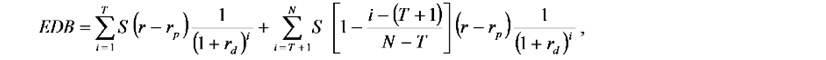 gdzie poszczególne symbole w zależności od wybranego przez pożyczkobiorcę trybu spłaty pożyczki oznaczają:S	-   kwotę pożyczki,N	-   liczbę okresów płatności i karencji, r          -   1/12 stopy referencyjnej wyrażonej w ułamku dziesiętnym równej stopie bazowej ustalanej przez Komisję Europejską powiększonej o 400 punktów bazowych – dla pożyczki spłacanej w ratach miesięcznych albo1/4 stopy referencyjnej wyrażonej w ułamku dziesiętnym równej stopie bazowej ustalanej przez Komisję Europejską powiększonej o 400 punktów bazowych – dla pożyczki spłacanej w ratach kwartalnych,rd        -   1/12 stopy dyskontowej wyrażonej w ułamku dziesiętnym równej stopie bazowej ustalanej przez Komisję Europejską powiększonej o 100 punktów bazowych  – dla pożyczki spłacanej w ratach miesięcznych albo1/4 stopy dyskontowej wyrażonej w ułamku dziesiętnym równej stopie bazowej ustalanej przez Komisję Europejską powiększonej o 100 punktów bazowych – dla pożyczki spłacanej w ratach kwartalnych,rp 	-   preferencyjną stopę procentową pożyczki wyrażoną w ułamku dziesiętnym równą 0,00%,T         -   liczbę okresów karencji równą 3 miesiące - dla pożyczki spłacanej w ratach miesięcznych lub równą 0 miesięcy - dla pożyczki spłacanej w ratach kwartalnych,  i 	-   kolejny okres płatności.Zasady udzielania nieoprocentowanych pożyczek dla producentów świń na sfinansowanie nieuregulowanych zobowiązań cywilnoprawnych (symbol NP2) ........................................................................................1Załącznik nr 1 Definicje mikroprzedsiębiorstw oraz małych i średnich przedsiębiorstw ...............................................................9Załącznik nr 2 Wzór weksla in blanco .............................................................................................................................................12Załącznik nr 3Sposób obliczania wysokości pomocy ....................................................................................................................13                                                          .............., dnia ..................... r. Na ...............................zł...................................................................................................................................................zapłac ) ...…………………………………………….............................................................. za ten weksel własny na zlecenie…………………………...................................................... 
sumę .......................................................................................................................................... .......................................................................................................................................złotych.Płatny w……………………………………………………………………………………                                                              2) ……………………………………………….........